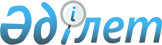 Об установлении ограничительных мероприятий на территории крестьянского хозяйства "Адамбай" расположенного на участке Кошкар Кызылтауского сельского округа Баянаульского района
					
			Утративший силу
			
			
		
					Решение исполняющего обязанности акима Кызылтауского сельского округа Баянаульского района Павлодарской области от 17 июля 2020 года № 1-21-02. Зарегистрировано Департаментом юстиции Павлодарской области 17 июля 2020 года № 6863. Утратило силу решением акима Кызылтауского сельского округа Баянаульского района Павлодарской области от 5 ноября 2020 года № 1-21-06 (вводится в действие со дня его первого официального опубликования)
      Сноска. Утратило силу решением акима Кызылтауского сельского округа Баянаульского района Павлодарской области от 05.11.2020 № 1-21-06 (вводится в действие со дня его первого официального опубликования).
      В соответствии с пунктом 2 статьи 35 Закона Республики Казахстан от 23 января 2001 года "О местном государственном управлении и самоуправлении в Республике Казахстан", подпунктом 7) статьи 10-1 Закона Республики Казахстан от 10 июля 2002 года "О ветеринарии" и на основании представления главного государственного ветеринарно-санитарного инспектора Баянаульского района от 12 июня 2020 года № 2-19/120, исполняющий обязанности акима Кызылтауского сельского округа РЕШИЛ:
      1. В связи с выявлением болезни бешенства крупного рогатого скота установить ограничительные мероприятия на территории крестьянского хозяйства "Адамбай" расположенного на участке Кошкар Бирликского сельского округа Баянаульского района. 
      2. Контроль за исполнением настоящего решения оставляю за собой.
      3. Настоящее решение вводится в действие со дня его первого официального опубликования.
					© 2012. РГП на ПХВ «Институт законодательства и правовой информации Республики Казахстан» Министерства юстиции Республики Казахстан
				
      Исполняющий обязанности акима Кызылтауского

      сельского округа 

Ж. Мажитов
